1. Zopakuj si písanie písaného a tlačeného písmena O, o.Každé písmeno najprv prečítaj: veľké/malé tlačené/písané písmeno o.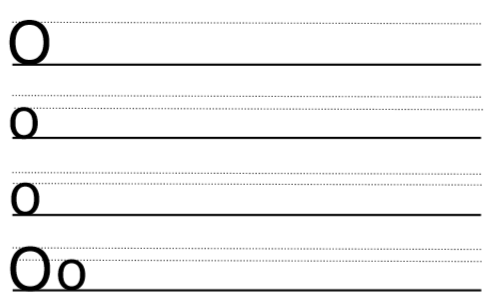 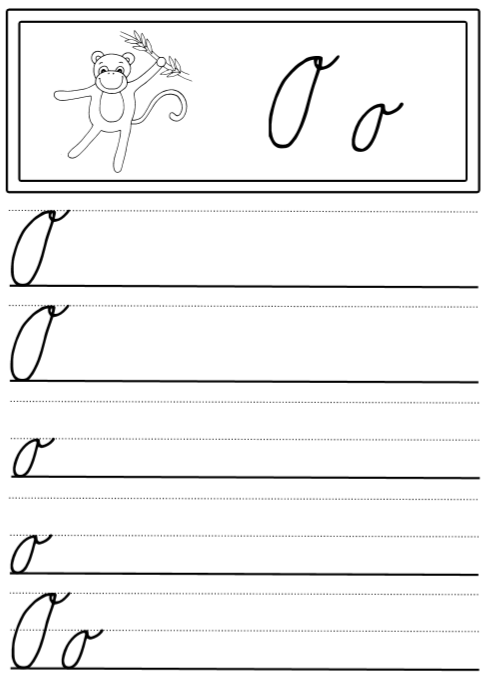 2. Spájaj písmená do slov. Prepíš slová písaným písmom:On..................................................................................................................................................................................................Os.................................................................................................................................................................................................No.................................................................................................................................................................................................no.................................................................................................................................................................................................on.................................................................................................................................................................................................Áno........................................................................................................................................................................................iná.................................................................................................................................................................................................ona.............................................................................................................................................................................................Ona......................................................................................................................................................................................